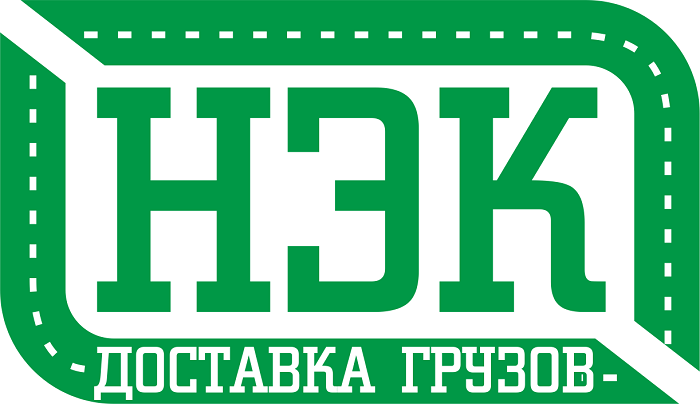 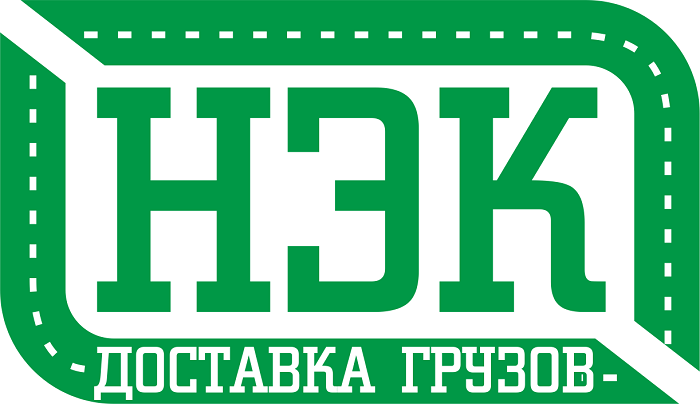 Вх. №__________ от «______»__________202__г.Клиент:_______________________________________________________________________________________________________________________________________________ Адрес, телефон:________________________________________________________________________________________________________________________ЗАЯВКА НА ПРИЁМ (ВЫВОЗ)Клиент 					______________________________________________						______________________________________________(ФИО, должность, телефон, подпись)М.П.ОтправительСтанция отправленияСтанция назначенияПолучатель ООО «НЭК» дляНомер контейнера (вагона) Дата отправления контейнера (вагона)Адрес доставки контейнера (груза)Контактное лицо, тел.Наименование груза, код ЕТСНГВес неттоПлательщик, форма оплатыСогласованная стоимостьДополнительные требования/услуги      Согласно правилам перевозок грузов по железным дорогам РФ в отправляемом грузе отсутствуют предметы, запрещенные к перевозке в контейнерах.      Согласно правилам перевозок грузов по железным дорогам РФ в отправляемом грузе отсутствуют предметы, запрещенные к перевозке в контейнерах.